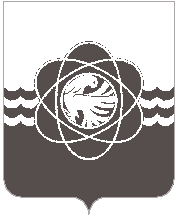 П О С Т А Н О В Л Е Н И Еот 06.12.2023 № 1166В связи с кадровыми изменениямиАдминистрация муниципального образования «город Десногорск» Смоленской области постановляет:Внести в постановление Администрации муниципального образования «город Десногорск» Смоленской области от  № 164 «О создании постоянно действующей комиссии по подготовке и проведению торгов в форме аукциона на право заключения договоров на установку и эксплуатацию рекламных конструкций на земельном участке, здании или ином имуществе, находящемся в собственности муниципального образования «город Десногорск» Смоленской области, а также земельных участках, государственная собственность на которые не разграничена» (в ред. от 07.09.2020 № 618, от 15.03.2021 № 193,                    от 14.09.2021 № 851) следующее изменение:- Приложение «Состав постоянно действующей комиссии по подготовке и проведению торгов в форме аукциона на право заключения договоров на установку и эксплуатацию рекламных конструкций на земельном участке, здании или ином имуществе, находящемся в собственности муниципального образования «город Десногорск» Смоленской области, а также земельных участках, государственная собственность на которые не разграничена» изложить в новой редакции, согласно приложению.2. Отделу информационных технологий и связи с общественностью                        (Е.С. Любименко) разместить настоящее постановление на официальном сайте Администрации муниципального образования «город Десногорск» Смоленской области в информационно - телекоммуникационной сети «Интернет».3. Контроль исполнения настоящего постановления возложить на председателя Комитета имущественных и земельных отношений Администрации муниципального образования «город Десногорск» Смоленской области                       Т.Н. Зайцеву. Глава муниципального образования«город Десногорск» Смоленской области                                          А.А. ТерлецкийПриложение УТВЕРЖДЕНпостановлением Администрации муниципального образования «город Десногорск» Смоленской области       от 06.12.2023  № 1166Составпостоянно действующей комиссии по подготовке и проведению торгов в форме аукциона на право заключения договоров на установку и эксплуатацию рекламных конструкций на земельном участке, здании или ином имуществе, находящемся в собственности муниципального образования «город Десногорск» Смоленской области, а также земельных участках, государственная собственность на которые не разграничена О внесении изменения в постановление Администрации муниципального образования «город Десногорск» Смоленской области от 21.02.2020 № 164 «О создании постоянно действующей комиссии по подготовке и проведению торгов в форме аукциона на право заключения договоров на установку и эксплуатацию рекламных конструкций на земельном участке, здании или ином имуществе, находящемся в собственности муниципального образования «город Десногорск» Смоленской области, а также земельных участках, государственная собственность на которые не разграничена»Председатель комиссии:Зайцева Татьяна Николаевна- председатель КИиЗО г. ДесногорскаЗаместитель председателя комиссии:Клёнова Оксана Николаевна- заместитель начальника Финуправления г.ДесногорскаСекретарь комиссии:Агеенкова Надежда Андреевна - ведущий специалист, экономист КИиЗО г. ДесногрскаЧлены комиссии:Федоренков Алексей ВитальевичБелолипецкая Алёна ВадимовнаБаранова Наталья ВладимировнаЛеднёва Елена Петровна                        - заместитель Главы муниципального образования - председатель Комитета ГХ и ПК г.Десногорска;- ведущий специалист сектора по жилищным вопросам и управлению  муниципальным имуществом КИиЗО                      г. Десногорска;- ведущий специалист, юрист юридического отдела Администрации муниципального образования «город Десногорск» Смоленской области;- заместитель председателя Десногорского городского Совета 